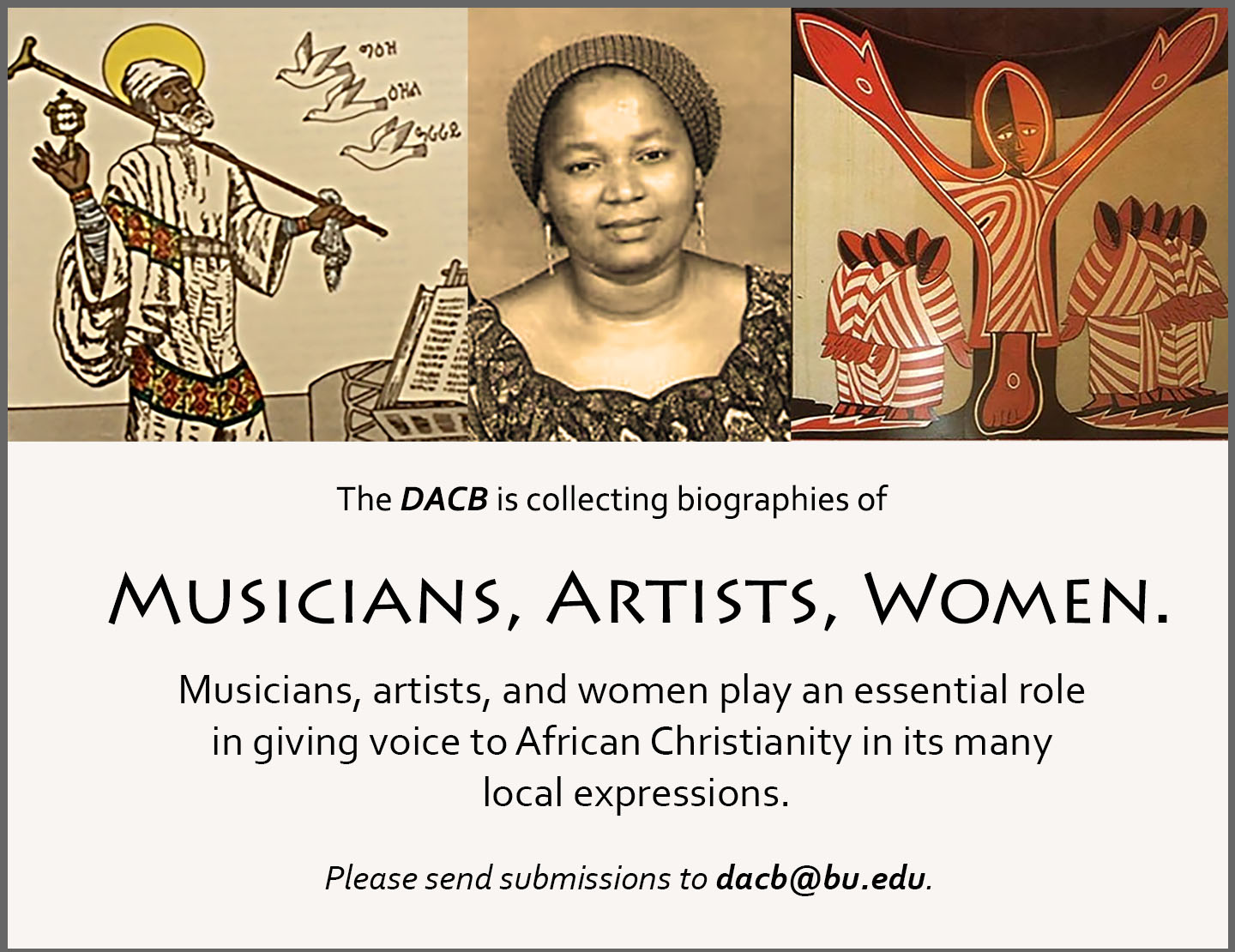 

See inside for more details on this survey.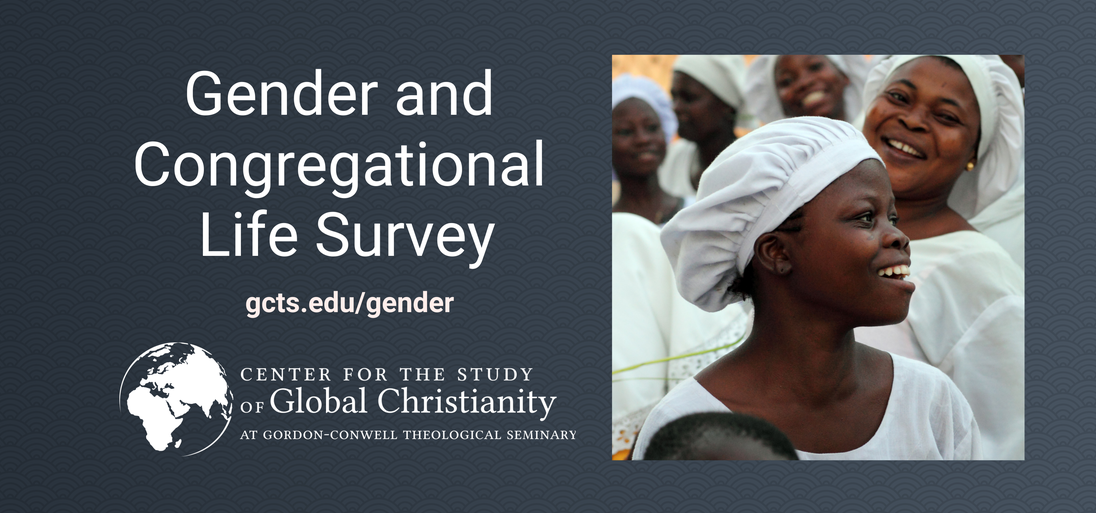 

A publication of the Dictionary of African Christian Biography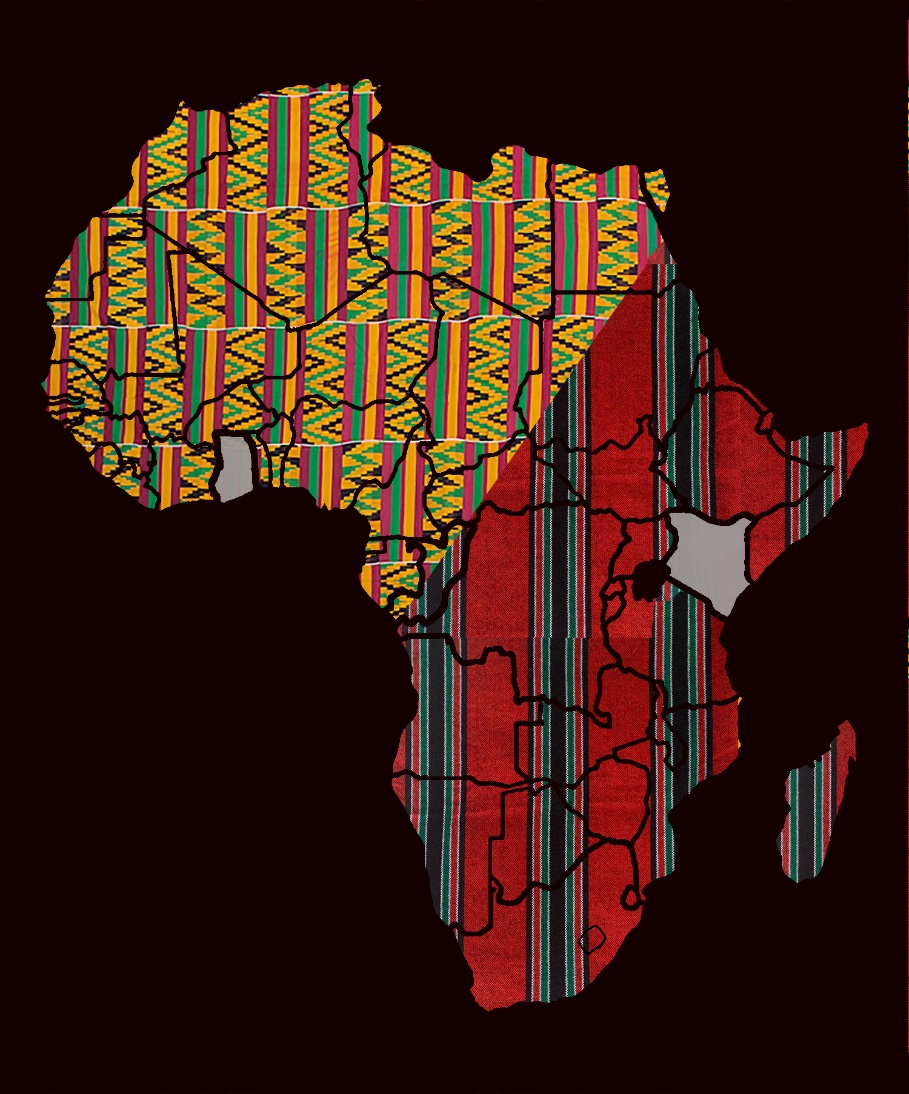 Journal of
 African
  Christian
  BiographyVol. 6, No. 1 (Jan. 2021)Focus: 
George Arthur Gatungu Gathuna (Kenya); Philip Kwabi and Daniel Saba (Gold Coast); Casely Essamuah (interview) 
